ARBEIDSPLAN 10C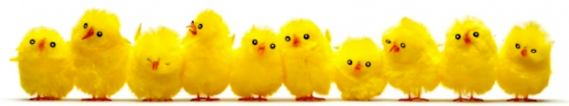 Veke 12  18.mars – 22.mars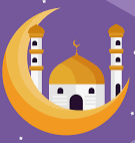 Namn: _______________   Ordenselevar: Maila og CelineMåndagTysdag Onsdag Torsdag Fredag 8.15MatematikkRenate8.15-9.00NorskTherese8.15-9.15MatematikkRenate8.15-9.45EngelskIngelinn8.15-9.308.30MatematikkRenate8.15-9.00NorskTherese8.15-9.15MatematikkRenate8.15-9.45EngelskIngelinn8.15-9.308.45MatematikkRenate8.15-9.00NorskTherese8.15-9.15MatematikkRenate8.15-9.45EngelskIngelinn8.15-9.309.00NorskTherese8.15-9.15MatematikkRenate8.15-9.45EngelskIngelinn8.15-9.309.15Norsk Therese9.15-10.30MatematikkRenate8.15-9.45EngelskIngelinn8.15-9.309.30Norsk Therese9.15-10.30KRØTrond Fredrik9.30-11.00MatematikkRenate8.15-9.459.45EngelskIngelinn9.45-10.30Norsk Therese9.15-10.30KRØTrond Fredrik9.30-11.00MatematikkRenate9.45-10.1510.00EngelskIngelinn9.45-10.30Norsk Therese9.15-10.30KRØTrond Fredrik9.30-11.00KRLETherese10.00-11.00MatematikkRenate9.45-10.1510.15EngelskIngelinn9.45-10.30Norsk Therese9.15-10.30KRØTrond Fredrik9.30-11.00KRLETherese10.00-11.00MatematikkRenate9.45-10.1510.30Norsk10.30-11.00Utdanningsval 10.30-11.00KRØTrond Fredrik9.30-11.00KRLETherese10.00-11.00NaturfagHeidi 10.15-11.0010.45Norsk10.30-11.00Utdanningsval 10.30-11.00KRØTrond Fredrik9.30-11.00KRLETherese10.00-11.00NaturfagHeidi 10.15-11.0011.00-11.4511.45NaturfagHeidi11.45-13.00NaturfagHeidi11.45-12.30SamfunnsfagSandra11.45-13.00NorskTherese11.45-12.30K&HMai-Britt, Kjartan11.45-13.0012.00NaturfagHeidi11.45-13.00NaturfagHeidi11.45-12.30SamfunnsfagSandra11.45-13.00NorskTherese11.45-12.30K&HMai-Britt, Kjartan11.45-13.0012.15NaturfagHeidi11.45-13.00NaturfagHeidi11.45-12.30SamfunnsfagSandra11.45-13.00NorskTherese11.45-12.30K&HMai-Britt, Kjartan11.45-13.0012.30NaturfagHeidi11.45-13.00SamfunnsfagSandra11.45-13.00K&HMai-Britt, Kjartan11.45-13.0012.45NaturfagHeidi11.45-13.00Valfag12.45-14.15Innsats for andreFysisk aktivitetDesign/redesignNatur og miljøSamfunnsfagSandra11.45-13.00Symjing12.45-14.15K&HMai-Britt, Kjartan11.45-13.0013.00Valfag12.45-14.15Innsats for andreFysisk aktivitetDesign/redesignNatur og miljøSymjing12.45-14.1513.15Språk, arb.fag13.15-14.15Valfag12.45-14.15Innsats for andreFysisk aktivitetDesign/redesignNatur og miljøSpråk, arb.fag13.15-14.15Symjing12.45-14.15SamfunnsfagSandra13.15-14.1513.30Språk, arb.fag13.15-14.15Valfag12.45-14.15Innsats for andreFysisk aktivitetDesign/redesignNatur og miljøSpråk, arb.fag13.15-14.15Symjing12.45-14.15SamfunnsfagSandra13.15-14.1513.45Språk, arb.fag13.15-14.15Valfag12.45-14.15Innsats for andreFysisk aktivitetDesign/redesignNatur og miljøSpråk, arb.fag13.15-14.15Symjing12.45-14.15SamfunnsfagSandra13.15-14.15Språk, arb.fag13.15-14.15Valfag12.45-14.15Innsats for andreFysisk aktivitetDesign/redesignNatur og miljøSpråk, arb.fag13.15-14.15Symjing12.45-14.15SamfunnsfagSandra13.15-14.1514.00Språk, arb.fag13.15-14.15Valfag12.45-14.15Innsats for andreFysisk aktivitetDesign/redesignNatur og miljøSpråk, arb.fag13.15-14.15Symjing12.45-14.15SamfunnsfagSandra13.15-14.1514.15Språk, arb.fag13.15-14.15Valfag12.45-14.15Innsats for andreFysisk aktivitetDesign/redesignNatur og miljøSpråk, arb.fag13.15-14.15Symjing12.45-14.15SamfunnsfagSandra13.15-14.15FAGMÅL: Du skal kunneFAGMÅLLÆRESTRATEGITokolonne NORSK-skrive bokomtale-saktekstarSAMFUNNForstå nokre årsakar og verknader av ulike historiske hendingar i Midtausten. MATEMATIKKSiste veka med likningssett. Repetisjon av metodar, rekning og digitale løysingar. KRLE-utforske og presentere religiøst mangfald og religiøse praksisar utanfor etablerte religionssamfunn: nyreligiøsitet, nysjamanisme, yoga, alternativbevegelsen, wicca, naturreligionar, New AgeENGELSKLytte til og forstå ord og uttrykk i varianter av engelsk.NATURFAGUlike typar legemiddel, og rusmiddel og doping.Arb.fag Elevene skal få trening i å vurdere hva som trengs i samfunnet.Elevene skal sammen finne en ide som både de og målgruppen blir engasjert og motivert av.Forretningsideen skal være til nytte og verdi for andre enn dem selv.)KROPPSØVINGRelevante kompetansemål: utforske egne muligheter til trening, helse og velvære gjennom lek, dans, friluftsliv, idrettsaktiviteter og andre bevegelsesaktivitetertrene på og utvikle ferdigheter i varierte bevegelsesaktiviteterbruke egne ferdigheter og kunnskaper på en slik måte at det kan medvirke til framgang for andreSPANSKSnakke om seg sjølv, fritid, familie og vener, kva ein har gjort og om planar framover. Engelsk fordjupingDe skal skrive bokmeldingDagHeimearbeid På skulenMåndagEngelskFørebuing matematikkNorskFørebuing matematikkNaturfagFørebuing matematikkSpanskFørebuing matematikkArbeidslivsfagFørebuing matematikkEngelsk ford.Førebuing matematikkTysdagMatematikk Tentamen matematikkTa med: Maximum, opplada PC, blyant, kulepenn, linjal, viskelær, lommereknar, ladar til PC + næringsrik mat og drikke og ein liten sjokolade/snop + brusNorskTentamen matematikkTa med: Maximum, opplada PC, blyant, kulepenn, linjal, viskelær, lommereknar, ladar til PC + næringsrik mat og drikke og ein liten sjokolade/snop + brusUtdanningsvalTentamen matematikkTa med: Maximum, opplada PC, blyant, kulepenn, linjal, viskelær, lommereknar, ladar til PC + næringsrik mat og drikke og ein liten sjokolade/snop + brusNaturfagTentamen matematikkTa med: Maximum, opplada PC, blyant, kulepenn, linjal, viskelær, lommereknar, ladar til PC + næringsrik mat og drikke og ein liten sjokolade/snop + brusValfagTentamen matematikkTa med: Maximum, opplada PC, blyant, kulepenn, linjal, viskelær, lommereknar, ladar til PC + næringsrik mat og drikke og ein liten sjokolade/snop + brusOnsdagNorskLes i låneboka di, du bør snart bli ferdig med den. Høyre utdrag frå Oliver Lovrenski si bok Da vi var ung. Skriveøving + undersøke kva som kjenneteiknar munltietnolektisk stil (kebabnorsk) Kontekst s. 234. Jobbe med oppgåver her: https://leseverktoy.app.fagbokforlaget.no/1/8/0 KroppsøvingBadmintonSamfunnsfagVi jobbar med arbeidsplan om Midtausten. Frist for å blir ferdig med alle oppgåvene er 12. april.SpanskMe jobbar vidare med teksten om Chile + oppgåver. Øve på å snakke om eit landArbeidslivsfagMe får besøk av MarsteinenEngelsk ford.Engelsk fordjupning: Vi legg ein plan for siste prosjektet i faget.TorsdagMatematikkIkkje lekse til idagMe jobbar med budsjettNorskDu bør begynne å bli ferdig med låneboka di. Skriv på bokomtalen. KRLEJobb med presentasjonenJobbe med presentasjonen. Frist torsdag 11.04FredagEngelskThe US, p.46Read p.46-50. Activities on p.51MatematikkBudsjettNaturfagLes gjennom Case 1-4 s.157 i boka.Vi skal begynne på oppgåve med podkast.K&HStarter med FOTO oppgåve etter påskeSamfunnsfagPåske-gøy på trinnet etter lunsj 